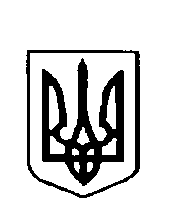 Варковицька сільська рада ВоСЬМЕ скликання(тридцять п’ята сесія)рішенняПро затвердження технічної документації із землеустрою гр..Федуни Ю.В.  щодо встановлення (відновлення) меж земельних ділянок в натурі (на місцевості), для ведення особистого селянського господарства. Розглянувши заяву громадянина  Федуни Юрія Валентиновича, жителя  с.Сатиїв вул.Тиха, 37  про затвердження технічної документації із землеустрою щодо встановлення (відновлення) меж земельних ділянок в натурі (на місцевості) для ведення особистого селянського господарства із земель колективної власності колишнього КСП "Зоря" на території Варковицької сільської ради, розроблену фізичною особою підприємцем Парфенюк В.В., керуючись ст.121 Земельного кодексу України, ст.55 Закону України "Про  землеустрій", Законом України "Про виділення в натурі (на місцевості) земельних ділянок власникам земельних часток (паїв)",  ст.26 Закону України  "Про місцеве самоврядування в Україні", сільська радаВ И Р І Ш И Л А:1. Затвердити технічну документацію із землеустрою щодо встановлення (відновлення) меж земельних ділянок в натурі (на місцевості) громадянина Федуни Юрія Валентиновича для ведення особистого селянського господарства із земель колективної власності колишнього КСП "Зоря" на території Варковицької сільської ради:      	-  в масиві № 14 (рілля) ділянка № 21 площею 2,8828га., кадастровий номер 5621687000:10:020:0171, в масиві № 47 (сіножаті) ділянка № 64 площею 0,4772га., кадастровий номер 5621687000:12:003:1113 у власність взамін  сертифіката на право на земельну частку (пай) серії РВ № 0102048. 2.  Виділити в натурі гр. Федуні Юрію Валентиновичу земельні ділянки:Рілля площею – 2,8828га., кадастровий номер 5621687000:10:020:0171Сіножаті площею – 0,4772га., кадастровий номер 5621687000:12:003:1113 для ведення особистого селянського господарства, розташовані за межами населених пунктів на території Варковицької сільської ради Дубенського району Рівненської області.3.  Громадянину  Федуні Юрію Валентиновичу оформити право власності на земельні ділянки в порядку визначеному законодавством. 4. Контроль за виконання даного рішення покласти на землевпорядника сільської ради.
Сільський голова 						 Юрій ПАРФЕНЮК  11 серпня  2023 року      №  1137